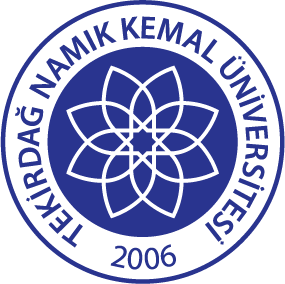 TNKÜAĞIZ VE DİŞ SAĞLIĞIUYGULAMA VE ARAŞTIRMA MERKEZİ DAC CİHAZI TEMİZLİK VE BAKIM FORMUDoküman No:EYS-FRM-249TNKÜAĞIZ VE DİŞ SAĞLIĞIUYGULAMA VE ARAŞTIRMA MERKEZİ DAC CİHAZI TEMİZLİK VE BAKIM FORMUHazırlama Tarihi:05.01.2022TNKÜAĞIZ VE DİŞ SAĞLIĞIUYGULAMA VE ARAŞTIRMA MERKEZİ DAC CİHAZI TEMİZLİK VE BAKIM FORMURevizyon Tarihi:--TNKÜAĞIZ VE DİŞ SAĞLIĞIUYGULAMA VE ARAŞTIRMA MERKEZİ DAC CİHAZI TEMİZLİK VE BAKIM FORMURevizyon No:0TNKÜAĞIZ VE DİŞ SAĞLIĞIUYGULAMA VE ARAŞTIRMA MERKEZİ DAC CİHAZI TEMİZLİK VE BAKIM FORMUToplam Sayfa Sayısı:2TARİH: ………………………………………………………….TARİH: ………………………………………………………….TARİH: ………………………………………………………….TARİH: ………………………………………………………….TARİH: ………………………………………………………….TARİH: ………………………………………………………….TARİH: ………………………………………………………….GÖREV1. hafta2. hafta3. hafta4. hafta5. haftaHAFTALIK BAKIM1.Atık Tankını temizleyin  HAFTALIK BAKIM2.Filtreyi temizleyin HAFTALIK BAKIM3.Adaptör kapağını temizleyin HAFTALIK BAKIM4.Dışyüzey temizliği HAFTALIK BAKIM5.Bölmeyi temizleyin HAFTALIK BAKIM6.Yağ pompasını kontrol edin HAFTALIK BAKIM7.Su pompasını kontrol edin  HAFTALIK BAKIM8.Adaptörleri kontrol edin HAFTALIK BAKIM9.Güvenlik yüzüğünü kontrol edin AYLIK BAKIM10.Su tankını temizleyin AYLIK BAKIM11.Filtreyi değiştirin YILLIK BAKIM    yada  2500 işlemden sonra  12.Adaptördeki O-ringleri değiştirin  YILLIK BAKIM    yada  2500 işlemden sonra  13.Filtre yuvasında O-ringi değiştirin YILLIK BAKIM    yada  2500 işlemden sonra  14.Alttaki O-ringleri değiştirinYILLIK BAKIM    yada  2500 işlemden sonra  15.Kapak contasını değiştirin YILLIK BAKIM    yada  2500 işlemden sonra  16.Yağ tankını temizleyin YILLIK BAKIM    yada  2500 işlemden sonra  17.Supaptaki o-ringleri değiştirin YILLIK BAKIM    yada  2500 işlemden sonra  18.Supap contalarını değiştirin  YILLIK BAKIM    yada  2500 işlemden sonra  19.Her adaptör altındaki contaları değiştirin YILLIK BAKIM    yada  2500 işlemden sonra  20.Kapak altındaki o-ringleri değiştirin* Yukarıdaki cetvel günde 10 tam işlem yapıldığı düşünülerek hazırlanmıştır.                                                                                                                                                                   Eğer Dac Universal’i daha sık kullanıyorsanız ona göre yukarıdaki cetveli ayarlayın.  * Yukarıdaki cetvel günde 10 tam işlem yapıldığı düşünülerek hazırlanmıştır.                                                                                                                                                                   Eğer Dac Universal’i daha sık kullanıyorsanız ona göre yukarıdaki cetveli ayarlayın.  * Yukarıdaki cetvel günde 10 tam işlem yapıldığı düşünülerek hazırlanmıştır.                                                                                                                                                                   Eğer Dac Universal’i daha sık kullanıyorsanız ona göre yukarıdaki cetveli ayarlayın.  * Yukarıdaki cetvel günde 10 tam işlem yapıldığı düşünülerek hazırlanmıştır.                                                                                                                                                                   Eğer Dac Universal’i daha sık kullanıyorsanız ona göre yukarıdaki cetveli ayarlayın.  * Yukarıdaki cetvel günde 10 tam işlem yapıldığı düşünülerek hazırlanmıştır.                                                                                                                                                                   Eğer Dac Universal’i daha sık kullanıyorsanız ona göre yukarıdaki cetveli ayarlayın.  * Yukarıdaki cetvel günde 10 tam işlem yapıldığı düşünülerek hazırlanmıştır.                                                                                                                                                                   Eğer Dac Universal’i daha sık kullanıyorsanız ona göre yukarıdaki cetveli ayarlayın.  * Yukarıdaki cetvel günde 10 tam işlem yapıldığı düşünülerek hazırlanmıştır.                                                                                                                                                                   Eğer Dac Universal’i daha sık kullanıyorsanız ona göre yukarıdaki cetveli ayarlayın.  Tabloda bakım ve temizliğin hangi sıklıkta yapılması gerektiği gösteriliyor.  Tabloda bakım ve temizliğin hangi sıklıkta yapılması gerektiği gösteriliyor.  Tabloda bakım ve temizliğin hangi sıklıkta yapılması gerektiği gösteriliyor.  Tabloda bakım ve temizliğin hangi sıklıkta yapılması gerektiği gösteriliyor.  Tabloda bakım ve temizliğin hangi sıklıkta yapılması gerektiği gösteriliyor.  Tabloda bakım ve temizliğin hangi sıklıkta yapılması gerektiği gösteriliyor.  Tabloda bakım ve temizliğin hangi sıklıkta yapılması gerektiği gösteriliyor.  12-20. maddelerde belirtilen yıllık bakımları sadece teknik ekip yapabilir.  12-20. maddelerde belirtilen yıllık bakımları sadece teknik ekip yapabilir.  12-20. maddelerde belirtilen yıllık bakımları sadece teknik ekip yapabilir.  12-20. maddelerde belirtilen yıllık bakımları sadece teknik ekip yapabilir.  12-20. maddelerde belirtilen yıllık bakımları sadece teknik ekip yapabilir.  12-20. maddelerde belirtilen yıllık bakımları sadece teknik ekip yapabilir.  12-20. maddelerde belirtilen yıllık bakımları sadece teknik ekip yapabilir.  TEMİZLİK VE BAKIMI YAPAN SORUMLUTEMİZLİK VE BAKIMI YAPAN SORUMLUTEMİZLİK VE BAKIMI YAPAN SORUMLUTEMİZLİK VE BAKIMI YAPAN SORUMLUTEMİZLİK VE BAKIMI YAPAN SORUMLUTEMİZLİK VE BAKIMI YAPAN SORUMLUTEMİZLİK VE BAKIMI YAPAN SORUMLUADI-SOYADI/İMZAADI-SOYADI/İMZAADI-SOYADI/İMZAADI-SOYADI/İMZAADI-SOYADI/İMZAADI-SOYADI/İMZAADI-SOYADI/İMZAHAZIRLAYANONAYLAYANKalite Birim SorumlusuMerkez Müdürü